                       Adventní čas                       21.11. – 2.12.2022- společně s Beruškami připravíme ozdobičky a ozdobíme vánoční       strom na náměstí- pustíme se do vánoční výzdoby třídy- naučíme se říkanky pro čerta a Mikuláše- budeme pracovat s keramickou hlínou- zacvičíme si s bramborou jako čertíci- otevřeme první okénka adventního kalendáře a splníme adventní úkoly- starší děti budou pracovat s nůžkami- procvičíme ruce pomocí grafomotoriky- poslechneme si příběh „O smutném pejskovi“21.11. – VÁNOČNÍ FOTOGRAFOVÁNÍ22.11. – ZDOBENÍ STROMU NA NÁMĚSTÍ ( podle počasí)24.11. – Tělocvična ( starší děti)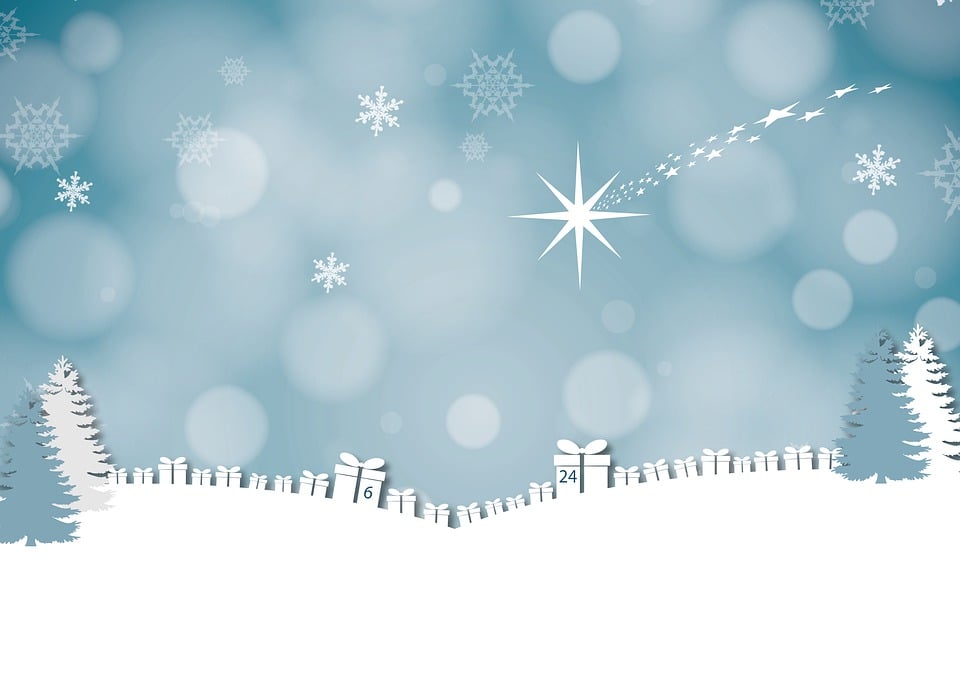 